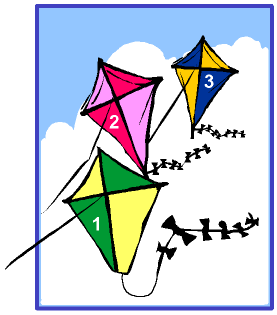 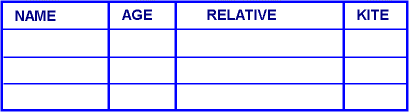 It's a windy day and three kids are inthe park flying their kites. Each kidhas a relative to help them.Can you work out who owns which kite,their age (9, 10, 12) and who they are with?Look at the picture and the clues and fill inthe answer box where you can. Then readthe clues again to find the answer.1. Debbie's kite is number 2 and she is a year younger than the kid who is withtheir grandfather.2. David is the oldest. His kite is lower than the one belonging to the kid who iswith their brother.3. One of the kids is Darren but is he with his father?